İl: Giresun   Tarih: 12.05.2017  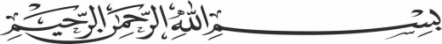 وَأَنفِقُواْ فِي سَبِيلِ اللّهِ وَلاَ تُلْقُواْ بِأَيْدِيكُمْ إِلَى التَّهْلُكَةِ وَأَحْسِنُوَاْ إِنَّ اللّهَ يُحِبُّ الْمُحْسِنِينTRAFİKTE KURAL İHLALİ KUL HAKKIDIR!             Muhterem Mü’minler!Yüce Allah, insanı akıl, irade ve düşünce sahibi olarak yaratmış ve varlıkların en şereflisi kılmıştır.Bununla birlikte insan, başıboş bırakılmamış,kendisine sorumluluklar yüklenmiştir.İnsanların özgürlüğü sınırsız değildir. Birinin hürriyeti, başkasının hürriyetini engelliyorsa bu özgürlük değil başkasının hakkına müdahale etmektir.Bu açıdan üzerinde önemle durmamız gereken konulardan biri de, trafik kurallarına uymama ve bunun sonucunda da ihlal ettiğimiz kul haklarıdır. Aziz Müslümanlar!          Yüce Rabbimiz Kur’an-ı Kerimde وَلَا تُلْقُوا بِاَيْد۪يكُمْ اِلَى التَّهْلُكَةِۛ “Kendi elinizle kendinizi tehlikeye atmayınız.”(1)buyurmaktadır.Trafik kazalarında kendimizi elimizle tehlikeye attığımız bir gerçektir. Ülkemizde en çok can ve mal kaybı trafik kazalarında meydana gelmektedir.Emniyet Genel Müdürlüğü’nün Trafik İstatistik Verilerine göre Türkiye geneli 2017 Ocak ayı  toplam kaza sayısı 30.653,  ölü  sayısı 187,  yaralı sayısı ise 17.654  olarak kayıtlara geçmiştir.Ayrıca bunun bir de  milyarlarca liralık maddi hasar boyutu vardır.            Aziz Kardeşlerim !Trafik kazaları; sürücü, yolcu ve yayaların trafik kurallarına uymamaları; uykusuz ve alkollü araç kullanmaları, şuursuz hareket etmeleri nedeniyle ortaya çıkmaktadır. Bilinçsizce araba kullanan, trafik kurallarına uymayan kişiler, arkalarında yüzlerce öksüz, yetim çocuk ve eşler bırakıyorlar.Ve yine arda kalan yükselen ağıtlar,dökülen göz yaşları ve binlerce keşkeler oluyor.Her yıl yüzlerce insanımız sakat kalıyor, ve milyarlarca liralık servet kayboluyor.Kurallara uymadan araç kullanıp da ölümlere sebep olanlara katil denir mi, bunu düşünmek gerekir. Doksan Km. hızla gidilmesi gereken bir yolda;120-150 Km hızla gidiliyor ve sonunda mal ve can kaybına sebep olunuyorsa, önce Allah nezdindeki durumumuzu düşünmek zorundayız.Dinimiz açısından bu doğru bir davranıştır demek de asla mümkün değildir.            Değerli Kardeşlerim!           Unutulmamalıdır ki, trafik kazaları, karşılığını canımız veya malımızla ödediğimiz en pahalı cezadır. Ne zaman ve kimin kapısını çalacağı belli olmayan ve hemen her gün çok acıklı ve yürek parçalayıcı görüntülerle karşılaştığımız bu felâketi önlemek için herkes üzerine düşen görevi yapmalıdır.Hepimiz her gün yaya, yolcu veya sürücü olarak trafikte yer almaktayız. Bu açıdan, ‘bana bir şey olmaz’ düşüncesinden bir an önce kurtulup, güvenli bir trafik ortamının ve duyarlılığının oluşturulması, kazaların en aza indirilmesi için herkesin sorumluluğu paylaşması gerekmektedir.Hakikat şu ki, yedeği olmayan tek şey candır. Hem kendi canını, hem başkalarının canını tehlikeye atanlar dünya ve ahiretlerini heba etmiş olurlar. Kardeşlerim!         Yüce Rabbimiz وَمَٓا اَصَابَكُمْ مِنْ مُص۪يبَةٍ فَبِمَا كَسَبَتْ اَيْد۪يكُمْ‘Başınıza her ne musibet gelirse, kendi ellerinizle yaptıklarınız yüzündendir …’(2) buyurarak, bizleri her konuda tedbirli olmaya davet etmektedir. Alınan tedbirlerle trafik canavarına dur diyebileceğimiz gibi trafik kazalarının da önüne geçmiş oluruz.        Kul hakkına riayet ederek Lütfen içimizdeki trafik canavarını  durduralım.Trafik kurallarına uyalım. Uymayanları  güzel bir dille uyaralım. Trafik kurallarına uymadığı için mal ve can kaybına sebep olanların Allah nezdinde de sorumlu olduklarını ve hesap vereceklerini asla unutmayalım.-------------------------------------Bakara, 2/195Şura, 42/30